§12730.  Put ME to Work Program1.  Establishment; purpose.  The Put ME to Work Program, referred to in this section as "the program," is established within the centers.  The program must facilitate the establishment of job training programs at community colleges in this State by working with private businesses and community colleges.[PL 2015, c. 267, Pt. AAAA, §1 (NEW).]2.  Job training programs; criteria.  The job training programs in the program must provide training to prepare workers for jobs in high-demand fields.  The centers shall work with private businesses and trade associations to determine the demand for jobs and the skills needed for those jobs in those industries and with community colleges to determine the ability of those institutions to provide the appropriate education and training, including teaching faculty and any necessary infrastructure.  A qualified job training program must meet the following criteria:A.  Support of at least 50% of the start-up costs for the job training program must be provided by a business or group of businesses or an industry partnership that chooses to participate in a job training program.  The support may be provided through funds or through an in-kind contribution, such as equipment or teaching faculty;  [PL 2015, c. 267, Pt. AAAA, §1 (NEW).]B.  The job training program must provide education or training for employment in a trade or industry with a significant demand for skilled labor either statewide or in a region that has been identified by the Center for Workforce Research and Information within the Department of Labor as providing employment for high-compensation jobs or in an industry in which technology or work practices have significantly changed to require training to assist new workers to acquire needed skills or incumbent workers to remain current and competitive;  [PL 2015, c. 267, Pt. AAAA, §1 (NEW).]C.  A person who successfully completes the job training program must be awarded a certificate, degree or similar credential that is universally recognized by the trade or industry that meets the requirements of paragraph B in which the person intends to seek employment; and  [PL 2015, c. 267, Pt. AAAA, §1 (NEW).]D.  In order to participate, a business must agree to hire a person who successfully completes the job training program at a post-training wage that is at least $2.50 per hour more than the minimum hourly wage rate established in state law and to provide successful incumbent worker trainees with an increase in the hourly wage to meet or exceed the median wage for that occupation in the State as identified by the Center for Workforce Research and Information within the Department of Labor.  [PL 2015, c. 267, Pt. AAAA, §1 (NEW).][PL 2015, c. 267, Pt. AAAA, §1 (NEW).]3.  Financial aid; funding.  The centers shall make available needs-based scholarships, grants and other financial aid to persons participating in a qualified job training program.  If the job training program includes academic credit, the program may coordinate with the financial aid office of the sponsoring postsecondary education institution to deliver an award to an individual student; the award must be used to assist with all or partial unmet expenses for tuition, fees or books after any existing financial aid resources are used.  The centers may accept funding from private businesses and other interests for this purpose.[PL 2015, c. 267, Pt. AAAA, §1 (NEW).]4.  Rules.  The Board of Trustees of the Maine Community College System shall amend or adopt as necessary the centers' operational policies and procedures in order to implement the provisions of this section.  In selecting awardees for the program, the board of trustees shall consider:A.  Whether the business or industry partnership provides fringe benefits and what those fringe benefits are;  [PL 2015, c. 267, Pt. AAAA, §1 (NEW).]B.  Economic impacts to the local or regional economy;  [PL 2015, c. 267, Pt. AAAA, §1 (NEW).]C.  The ability of the business or industry partnership to leverage other resources both in the short term and the long term;  [PL 2015, c. 267, Pt. AAAA, §1 (NEW).]D.  The record of the business or industry partnership in training individuals who have historically faced barriers to employment and individuals who are unemployed or underemployed;  [PL 2015, c. 267, Pt. AAAA, §1 (NEW).]E.  Occupational outcomes of individuals who have been trained by the business or industry partnership; and  [PL 2015, c. 267, Pt. AAAA, §1 (NEW).]F.  Factors determined appropriate by the board of trustees.  [PL 2015, c. 267, Pt. AAAA, §1 (NEW).]Recruitment of prospective trainees and preliminary screening and testing for funded partnerships must be done in conjunction with the Department of Labor's career centers, as well as with state job training providers, industry partners and other referring organizations as appropriate and consistent with the program.To be considered eligible for training under this program, applicants must meet the specific training program's related academic and admissions standards.  Individuals that do not meet threshold academic standards may be referred to available community remediation services.  Individuals enrolled in the program must maintain satisfactory academic performance and meet all requirements in order to continue enrollment in the program.[PL 2015, c. 267, Pt. AAAA, §1 (NEW).]SECTION HISTORYPL 2015, c. 267, Pt. AAAA, §1 (NEW). The State of Maine claims a copyright in its codified statutes. If you intend to republish this material, we require that you include the following disclaimer in your publication:All copyrights and other rights to statutory text are reserved by the State of Maine. The text included in this publication reflects changes made through the First Regular and First Special Session of the 131st Maine Legislature and is current through November 1, 2023
                    . The text is subject to change without notice. It is a version that has not been officially certified by the Secretary of State. Refer to the Maine Revised Statutes Annotated and supplements for certified text.
                The Office of the Revisor of Statutes also requests that you send us one copy of any statutory publication you may produce. Our goal is not to restrict publishing activity, but to keep track of who is publishing what, to identify any needless duplication and to preserve the State's copyright rights.PLEASE NOTE: The Revisor's Office cannot perform research for or provide legal advice or interpretation of Maine law to the public. If you need legal assistance, please contact a qualified attorney.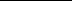 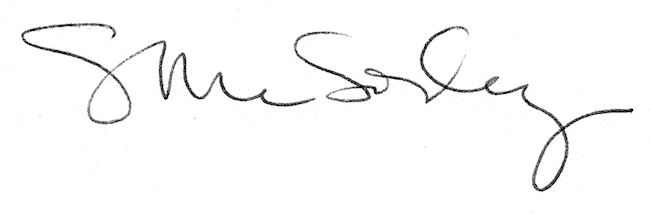 